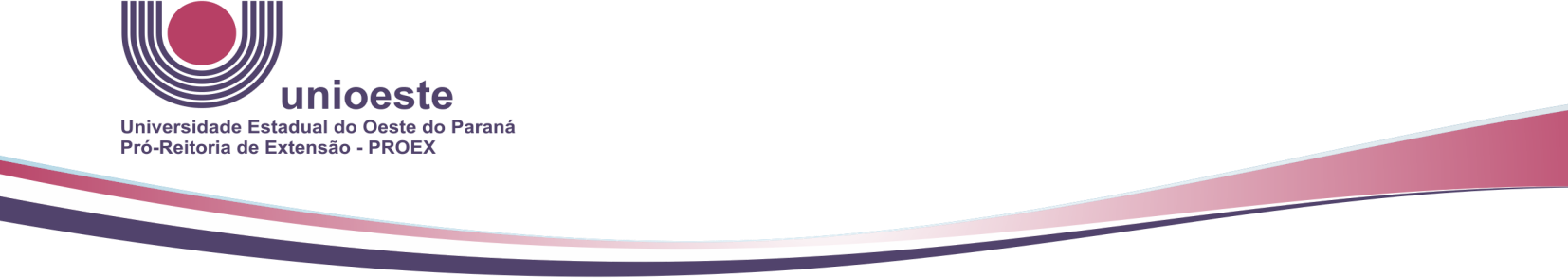 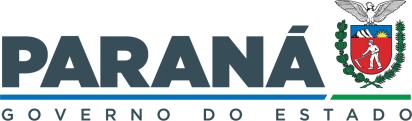 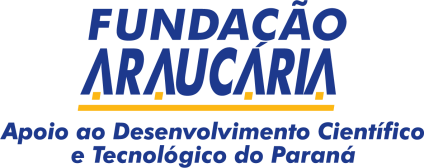 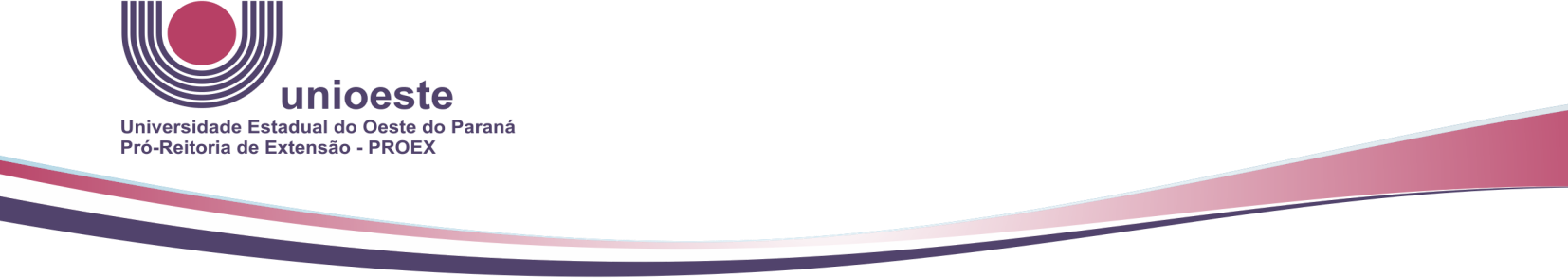 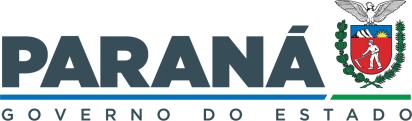 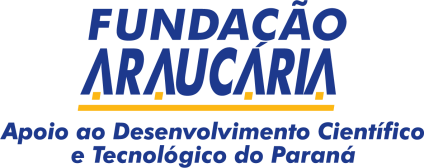 Anexo IV–Identificação do Orientador e do BolsistaCHAMADA PÚBLICA 04/2023 - PIBEX: PROGRAMA INSTITUCIONAL DE BOLSAS DE EXTENSÃO UNIVERSITÁRIA PIBEX 2023 – FUNDAÇÃO ARAUCÁRIA Instituição/SiglaInstituição/SiglaInstituição/SiglaInstituição/SiglaUNIVERSIDADE ESTADUAL DO OESTE DO PARANÁ - UNIOESTEUNIVERSIDADE ESTADUAL DO OESTE DO PARANÁ - UNIOESTEUNIVERSIDADE ESTADUAL DO OESTE DO PARANÁ - UNIOESTEUNIVERSIDADE ESTADUAL DO OESTE DO PARANÁ - UNIOESTEUNIVERSIDADE ESTADUAL DO OESTE DO PARANÁ - UNIOESTEUNIVERSIDADE ESTADUAL DO OESTE DO PARANÁ - UNIOESTEUNIVERSIDADE ESTADUAL DO OESTE DO PARANÁ - UNIOESTEUNIVERSIDADE ESTADUAL DO OESTE DO PARANÁ - UNIOESTEUNIVERSIDADE ESTADUAL DO OESTE DO PARANÁ - UNIOESTEUNIVERSIDADE ESTADUAL DO OESTE DO PARANÁ - UNIOESTEUNIVERSIDADE ESTADUAL DO OESTE DO PARANÁ - UNIOESTEUNIVERSIDADE ESTADUAL DO OESTE DO PARANÁ - UNIOESTEUNIVERSIDADE ESTADUAL DO OESTE DO PARANÁ - UNIOESTETítulo da propostaTítulo da propostaTítulo da propostaTítulo da propostaPrograma Institucional de bolsas de Inclusão Social e de Extensão da UnioestePrograma Institucional de bolsas de Inclusão Social e de Extensão da UnioestePrograma Institucional de bolsas de Inclusão Social e de Extensão da UnioestePrograma Institucional de bolsas de Inclusão Social e de Extensão da UnioestePrograma Institucional de bolsas de Inclusão Social e de Extensão da UnioestePrograma Institucional de bolsas de Inclusão Social e de Extensão da UnioestePrograma Institucional de bolsas de Inclusão Social e de Extensão da UnioestePrograma Institucional de bolsas de Inclusão Social e de Extensão da UnioestePrograma Institucional de bolsas de Inclusão Social e de Extensão da UnioestePrograma Institucional de bolsas de Inclusão Social e de Extensão da UnioestePrograma Institucional de bolsas de Inclusão Social e de Extensão da UnioestePrograma Institucional de bolsas de Inclusão Social e de Extensão da UnioestePrograma Institucional de bolsas de Inclusão Social e de Extensão da UnioesteCoordenador InstitucionalCoordenador InstitucionalCoordenador InstitucionalCoordenador InstitucionalFABIANA REGINA VELOSOFABIANA REGINA VELOSOFABIANA REGINA VELOSOFABIANA REGINA VELOSOFABIANA REGINA VELOSOFABIANA REGINA VELOSOFABIANA REGINA VELOSOFABIANA REGINA VELOSOFABIANA REGINA VELOSOFABIANA REGINA VELOSOFABIANA REGINA VELOSOFABIANA REGINA VELOSOFABIANA REGINA VELOSONome do OrientadorNome do OrientadorCPF do OrientadorCPF do OrientadorCPF do OrientadorFormas de contato do Orientador: telefones e emailFormas de contato do Orientador: telefones e emailLink do Currículo Lattes do OrientadorLink do Currículo Lattes do OrientadorTítulo do projeto cadastrado na PROEXTítulo do projeto cadastrado na PROEXTítulo do projeto cadastrado na PROEXGrandeÁrea do conhecimentoGrandeÁrea do conhecimentoÁreaÁreaSubáreaNome do BolsistaTítulo do projeto do BolsistaTítulo do projeto do BolsistaCurso que freqüentaCurso que freqüentaCurso que freqüentaCPF do BolsistaCPF do BolsistaDocumento de Identidade do BolsistaDocumento de Identidade do BolsistaEndereço do BolsistaConta corrente do Bolsista (se tiver)Conta corrente do Bolsista (se tiver)Formas de contato do Bolsista: telefones e emailFormas de contato do Bolsista: telefones e emailLink do Currículo Lattes do BolsistaLink do Currículo Lattes do Bolsista